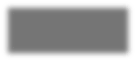 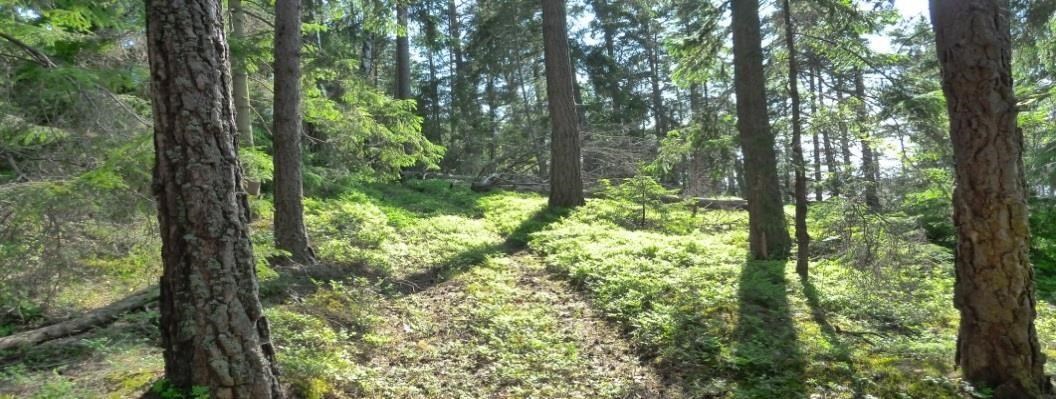 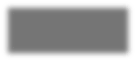 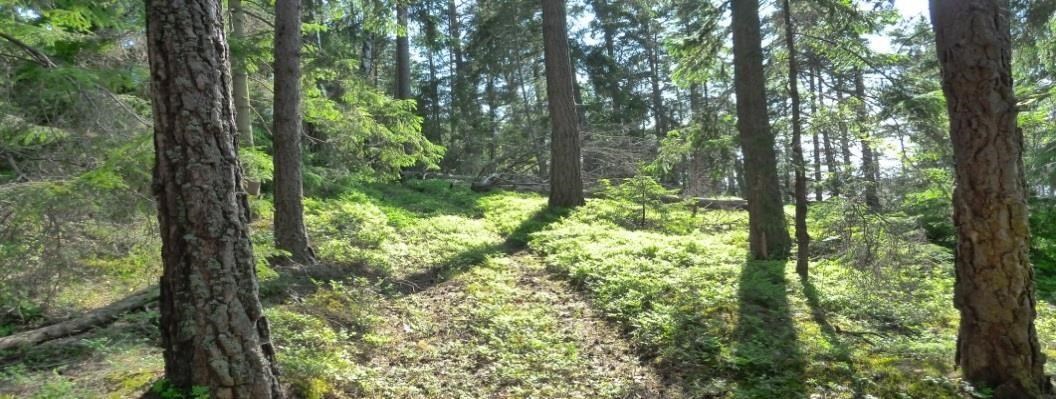 Treforedlingsforum2019Veien fremover –fokus på nye produkter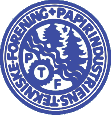 Papirindustriens
Tekniske ForeningRadisson BLU Scandinavia Hotel Oslo
onsdag 20. og torsdag 21. november  
Onsdag 20. november 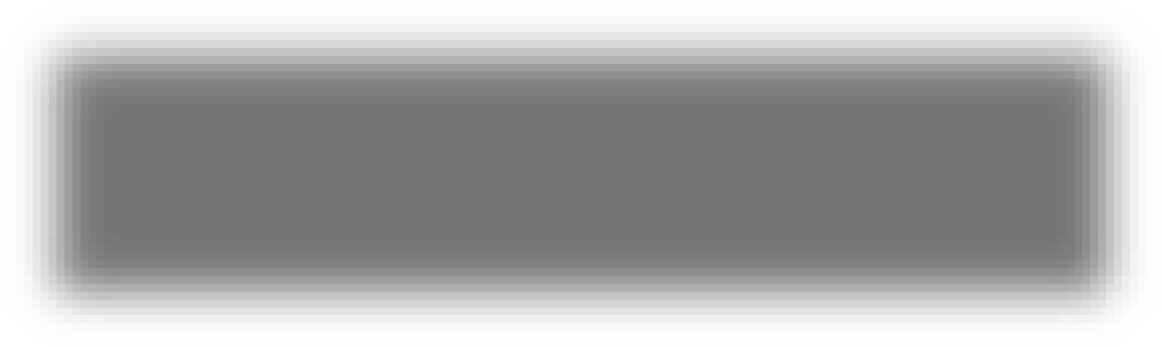 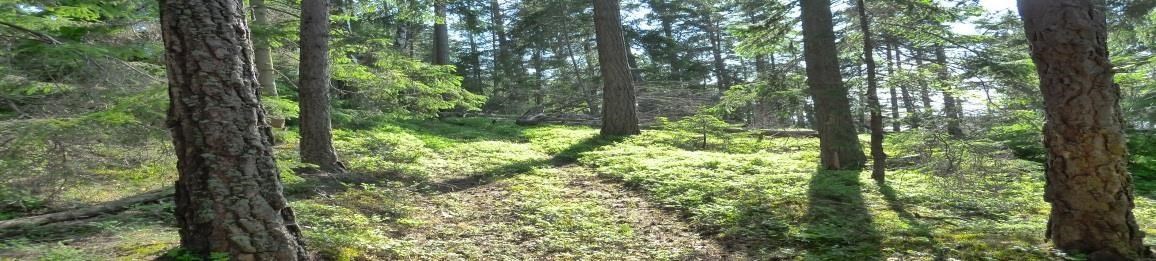 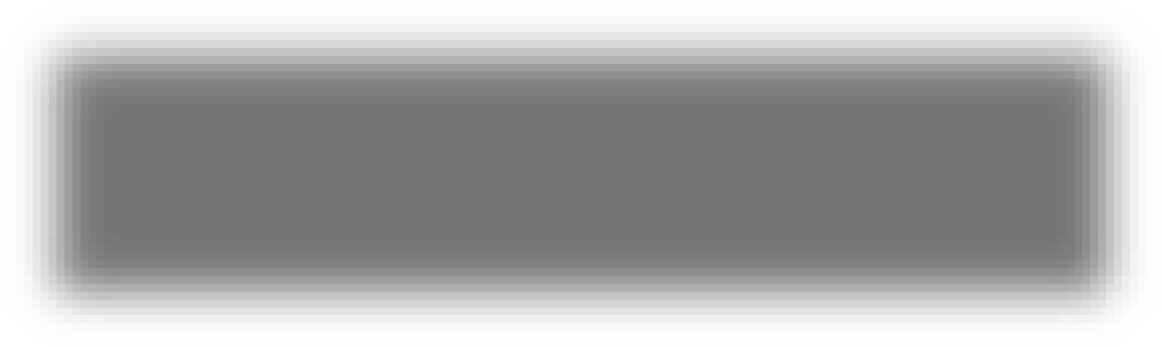 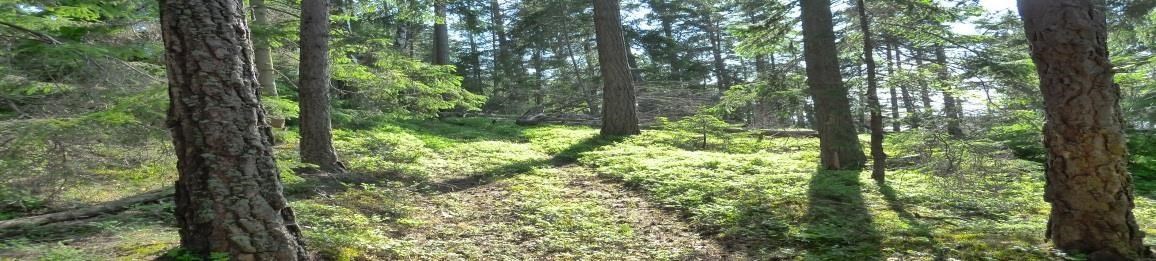 10:00	Velkommen10:10	Er treforedlingen glemt i skyggen av olje og fisk?
Kan Shelterwood hjelpe oss videre?
Stig Andersen, Investinor10:40	Hvor går utviklingen i Norske Skog?
Lars Sperre, Norske Skog AS11:10	Kaffe 11:30	Sustainability focus within packaging
Marianne Groven, Elopak AS12:00	Bioenergiprosjekt på Tofte
Rune Gjessing, Silva Green Fuel AS12:30	Utdeling av Treforedlingsprisen12:50	Lunsj14:00	Some aspects on Innovations and Sustainability in Stora Enso
Jan Lif, Stora Enso AB14:30	Presentasjon av Prosess 21 og «Biobasert prosessindustri»
Gisle Løhre Johansen, Borregaard AS15:00	Hvorfor investere i bioøkonomi?
Thina Saltvedt, Nordea 15:30	BillerudKorsnäs NEXT Generation, KM7 – 
världens modernast kartongmaskin producerar!
Maria Engnes/Johan Isaksson, BillerudKorsnäs AB16:20	Generalforsamling 19:00	Teknikerukens middag – Hotel Continental  
Antrekk: Smoking/mørk dress Torsdag 21. november09:00 	Morgenens overraskelseTilbake i historien09:30	Nordisk Papirhistorisk Forening 50 år
Kari Greve, Nasjonalmuseet09:50	Greaseproofens historie
Reidar HeierenNytt fra industrien:10:10	Luft – en verdifull råvare i masse- og papirproduksjon
Håkan Hannus, Valmet AB10:30	Folla Tech – fra avdeling i Norske Skog til industriservicekonsern
Olav Dehli, Folla Tech AS10:50	KaffeFra forskning og utvikling:11:10	Grønt granulat til fotballbaner
Lars Johansson, RISE PFI AS11:30	Kan vi spise trær?
Bjørge Westergren, NMBU11:50	Lunsj13:00	Utvikling av fiberbasert rømmebeger
Morten Aas, Tine AS13:20	Forretningsmuligheter basert på pyrolyseteknologi
Kai Toven, RISE PFI ASFra bedriftene:13:40	Modernisering av tørkeparti PM1
Tina Thorvaldsen og Stefan Russvoll, Nordic Paper Greaker AS14:00	Ranheim Paper & Board – Nye eiere og nye produkter
Øistein Vedahl, Ranheim Paper & Board AS14:20	Avslutning 	   Påmelding til Treforedlingsforum 2019Påmelding til Treforedlingsforum 2019 gjøres fortrinnsvis digitalt via lenke tilsendt på e-post, men kan også gjøres på følgende skjema: ------------------------------------------------------------------------------------------------  	 	Sum			 	kr  	  ………………………………………………………………………………………… Navn og tittel  ………………………………………………………………………………………… Bedrift  ………………………………………………………………………………………… Epostadresse  Vi har reservert hotellrom på Radisson Blu Scandinavia Hotel, Holbergsgate 30,  
kr 1 995,- per enkeltrom og kr 2 195 per dobbeltrom per natt.   Dere må selv bestille og betale rom, bruk denne lenken.OBS! Reservasjonen av rom slippes 6. november Påmeldingsfrist: 12. november 2018  Send slippen i posten eller bruk PTFs hjemmeside (www.ptf.no)  Samtidig må deltageravgiften og betaling for fellesmåltider være betalt innen fristen  12. november 2019  Betaling sendes til:  Papirindustriens Tekniske Forening Postboks 13 Blindern, 0313 Oslo   Kontonummer 9235 16 64039   Det forutsettes at de som deltar på PTFs festmiddag/«Teknikerukens middag» og/eller felleslunsjer, også betaler deltageravgift. Veteraner og studenter betaler ikke deltageravgift.  Ved annullering etter 15. november refunderes ikke deltageravgiften. Sekretariatet: Irene Skjefstad e-post: irene.skjefstad.ptf@treteknisk.no Mobil: 90 93 87 13   Møteavgift (må betales)  kr  4 600,-      PTFs festmiddag/«Teknikerukens middag»  1 550,-    Felleslunsj 20. november  kr  375,-     Felleslunsj 21. november  kr  375,-  